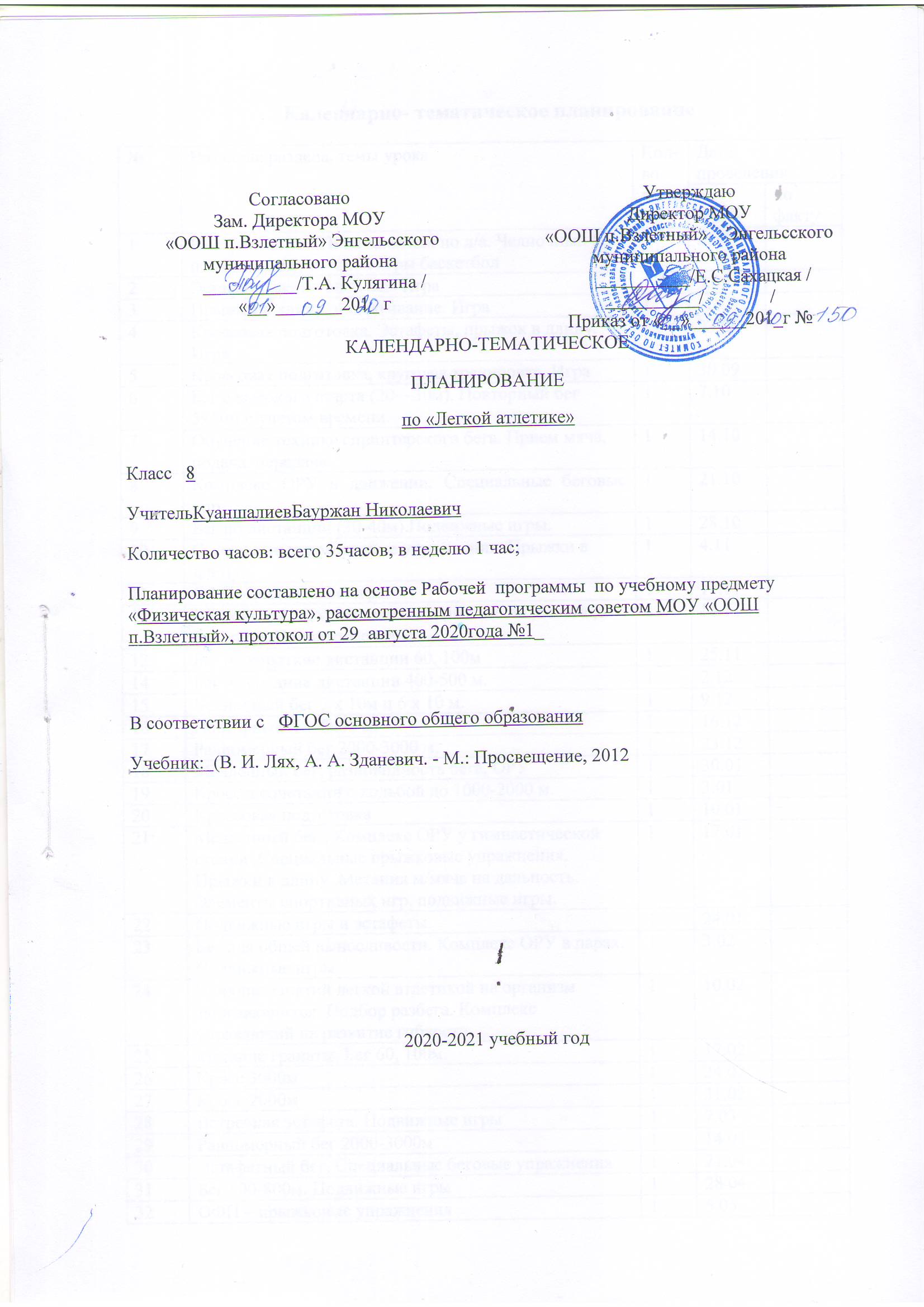 Календарно- тематическое планирование№Название раздела, темы урокаКол-во часовДата проведения Дата проведения №Название раздела, темы урокаКол-во часовпо планупо факту1Инструктаж по ТБ на занятиях по л/а. Челночный бег, подтягивание, техника игры баскетбол12.092Эстафета, челночный бег. Игра19.093Прыжки в длину, подтягивание. Игра116.094Кроссовая подготовка. Эстафеты, прыжок в длину. Игра123.095Кроссовая подготовка, круговая тренировка. Игра130.096Бег с высокого старта (20—30м). Повторный бег 5х50м с учетом времени.17.107Обучение технике спринтерского бега. Прием мяча, подача, передача.114.108Комплекс ОРУ в движении. Специальные беговые упр.121.109Бег по дистанции (30-40м).Подвижные игры.128.1010Специальные прыжковые упражнения. Прыжки в длину14.1111ОФП – подвижные игры111.1112Прыжки в длину .Метания м/мяча с места ,с шага ,с 3х шагов. Подвижные игры.118.1112Бег на короткие дистанции 60, 100м125.1114Бег на средние дистанции 400-500 м.12.1215Челночный бег 3 х 10м и 6 х 10 м.19.1216Повторный бег 5х60 м.116.1217Равномерный бег 2000-3000 м.123.1218Медленный бег, разновидность бега, ОРУ130.0119Кросс в сочетании с ходьбой до 1000-2000 м.13.0120Кроссовая подготовка110.0121Медленный бег . Комплекс ОРУ у гимнастической стенки .Специальные прыжковые упражнения. Прыжки в длину .Метания м/мяча на дальность.Элементы спортивных игр, подвижные игры.117.0122Подвижные игры и эстафеты124.0123Бег для общей выносливости. Комплекс ОРУ в парах. Подвижные игры13.0224Влияние занятий легкой атлетикой на организм занимающихся. Подбор разбега. Комплекс упражнений на развитие гибкости.110.0225Метание гранаты. Бег 60, 100м.117.0226Кросс 3000м124.0227Кросс 2000м131.0228Встречная эстафета. Подвижные игры17.0329Равномерный бег 2000-3000м114.0430Эстафетный бег. Специальные беговые упражнения121.0431Бег 500-800м. Подвижные игры128.0432ОФП – прыжковые упражнения15.0533Повторный бег 5х60 м. Специальные беговые упражнения112.0534Бег 1500м119.0535Кросс 3000м126.05Итого 